Home Learning MathsYear 1:Today, we are going to look at comparing numbers within 20. Below is a sheet in which you need to count the objects and then write the numbers in the boxes next to them. Then use the gator faces <,> and = to compare them.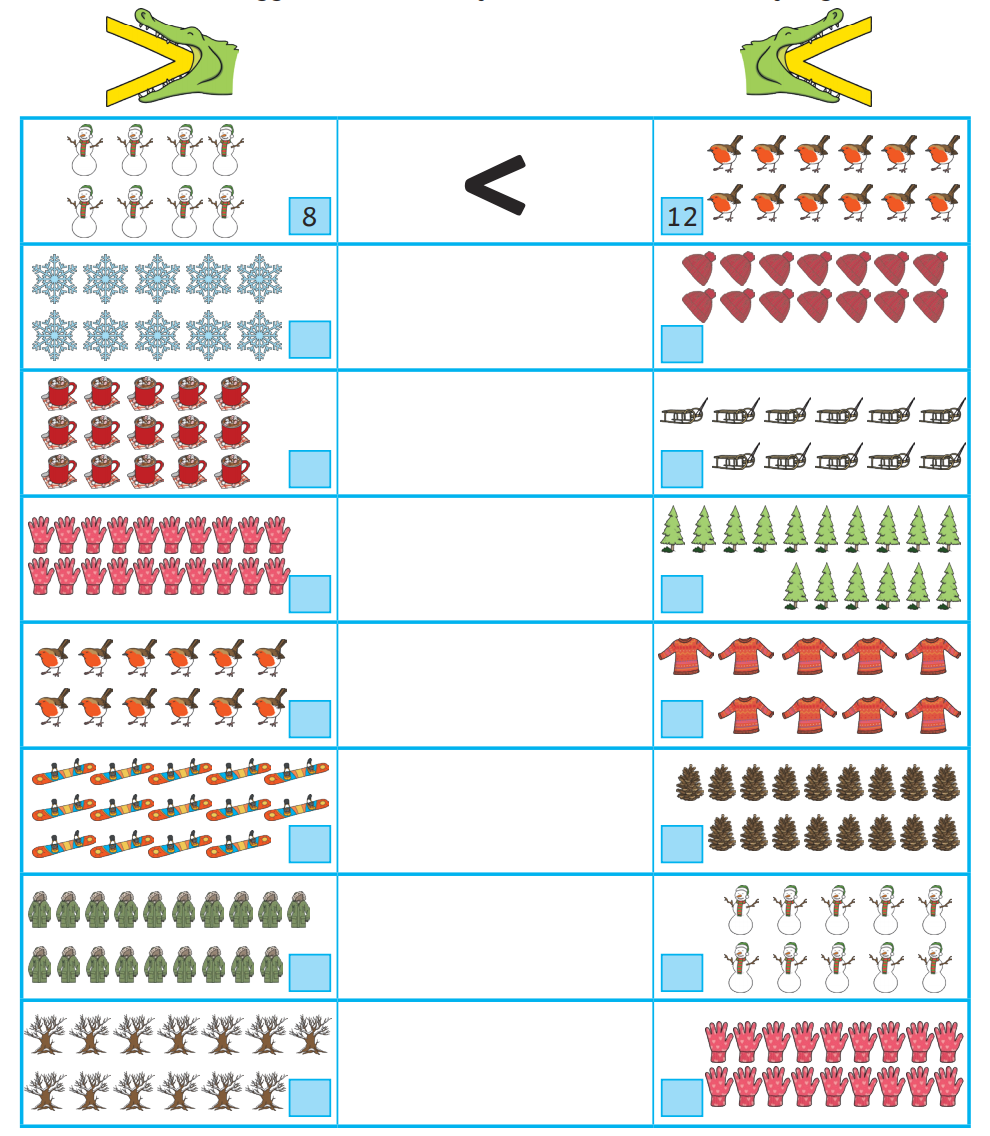 Year 2: Today we are going to have a closer look at adding and subtracting using partitioning. I have worked through the first question step by step to help you. 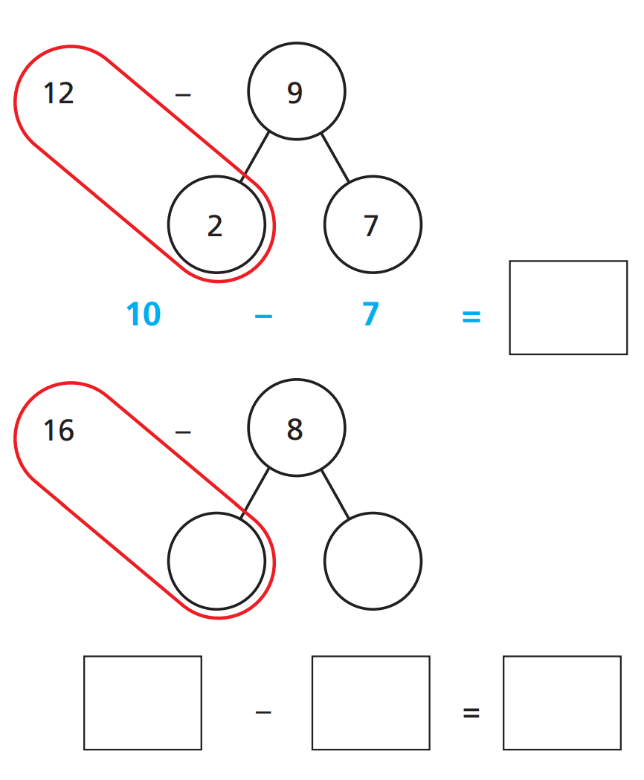 